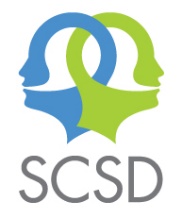 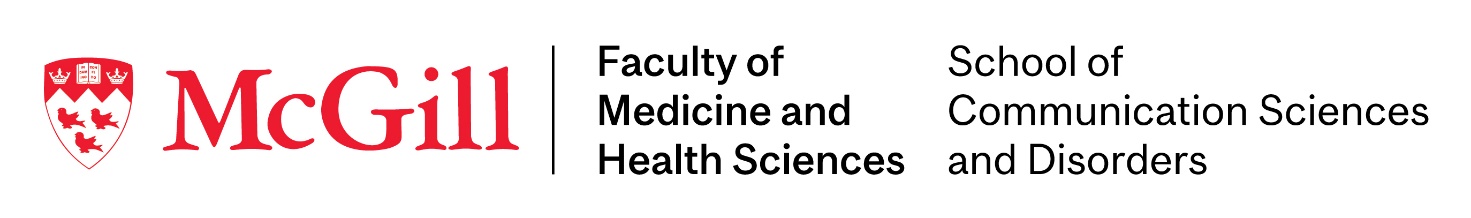 Student Weekly SummarySampleGeneral Information Activities Performed Strengths Limitations Action Plan Name of StudentJoanne SmithSiteSCSDPracticum Week (Include week number, dates, and # of days done)Week 2 out of 5May 9 to 13, 2016Days completed so far: 8Carried out 3 phonological awareness subgroup interventionsCarried out 5 articulation subgroup interventionsObserved assessment (Reynell, PPVT, ENNI) of child with receptive and expressive language difficulties Completed 2 language assessments (PLS-5)Completed 1 speech assessment (HAPP-3)Helped fill out tracking sheets and homework assignments Wrote assessment reports (4) and progress notes for all of the aboveSat in on a placement discussion group at the local elementary school to discuss child’s options for next year.Carried out 1 parent meeting independentlyI am starting to feel more confident and request more responsibilities. I am starting to do less observing and more therapy. I am taking the initiative to plan engaging activities for the children by looking at the goals, going to the materials’ room and searching the Internet for ideas.  At my first parent meeting, I reported the results in a clear and concise manner even though I was initially nervous. I also presented the home therapy program in a way the parents understood.I saw a huge amount of improvement in one student over the course of a single speech session.  I felt like I had made a breakthrough with him.Time Management in Sessions: I forgot to take out a watch during one of my therapy sessions and that session went over time.  Behaviour Management: One of my clients had poor attention and could not stay on task. He ran around the room and grabbed everything in reach. I did not know what to do and my CE stepped in with a new interesting activity. Time Management: I will try to always wear a watch.Behaviour Management:I will try to be more flexible in my future sessions. I will plan more activities than I need. I will remove all distractions.I will insure a set-up in the room that facilitates my session.I will take a more authoritative role.